ПРАВИТЕЛЬСТВО САНКТ-ПЕТЕРБУРГА 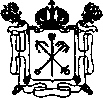 АДМИНИСТРАЦИЯ КРОНШТАДТСКОГО РАЙОНА САНКТ-ПЕТЕРБУРГАПЕРЕЧЕНЬДОКУМЕНТОВ, НЕОБХОДИМЫХ ДЛЯ ПРЕДОСТАВЛЕНИЯ, ОПЛАТЫ ЧАСТИ 
ИЛИ ПОЛНОЙ СТОИМОСТИ ПУТЕВКИ В ОРГАНИЗАЦИИ ОТДЫХА ДЕТЕЙ 
И МОЛОДЕЖИ И ИХ ОЗДОРОВЛЕНИЯПримечание:1. Документы, представленные Заявителем, после копирования возвращаются заявителю.2. Комиссия по организации отдыха детей и молодежи и их оздоровления принимает заявление при отсутствии документов в случае, если соответствующие сведения имеются 
в автоматизированной информационной системе «Электронный социальный регистр населения Санкт-Петербурга» и других информационных базах данных исполнительных органов государственной власти Санкт-Петербурга.3. Лица без определенного места жительства, относящиеся к категориям детей и молодежи, указанным в приложении № 2 к распоряжению, для предоставления оплаты части или полной стоимости путевки в организации отдыха детей и молодежи и их оздоровления вместо документов, подтверждающих регистрацию по месту жительства или месту пребывания, предъявляют справку о постановке на учет в Санкт-Петербургском государственном учреждении «Городской пункт учета граждан Российской Федерации без определенного места жительства».№Категория детей 
и молодежиДокументы1.Дети, оставшиеся 
без попечения родителей- Паспорт заявителя (не требуется, в случае если исполнение обязанностей опекуна или попечителя возложено 
на организацию для детей-сирот и детей, оставшихся 
без попечения родителей);2.Дети-сироты- Паспорт заявителя (не требуется, в случае если исполнение обязанностей опекуна или попечителя возложено 
на организацию для детей-сирот и детей, оставшихся 
без попечения родителей);3.Лица из числа детей-сирот 
и детей, оставшихся 
без попечения родителей, обучающихся 
в государственных образовательных учреждениях 
по образовательной программе среднего общего образования, 
а также в государственных профессиональных образовательных учреждениях, реализующих образовательные программы среднего профессионального образования, в случае 
их направления организованными группами в организации отдыха- свидетельство о рождении, паспорт ребенка;3.Лица из числа детей-сирот 
и детей, оставшихся 
без попечения родителей, обучающихся 
в государственных образовательных учреждениях 
по образовательной программе среднего общего образования, 
а также в государственных профессиональных образовательных учреждениях, реализующих образовательные программы среднего профессионального образования, в случае 
их направления организованными группами в организации отдыха- документы, подтверждающие регистрацию по месту жительства или месту пребывания:- справка о регистрации по месту жительства  (форма № 9), выданная не ранее чем за 30 дней до подачи заявления;- копия свидетельства о регистрации по месту жительства (форма № 8), заверенная учреждением в соответствии с действующим законодательством;- копия свидетельства о регистрации по месту пребывания (форма № 3), заверенная учреждением в соответствии с действующим законодательством;3.Лица из числа детей-сирот 
и детей, оставшихся 
без попечения родителей, обучающихся 
в государственных образовательных учреждениях 
по образовательной программе среднего общего образования, 
а также в государственных профессиональных образовательных учреждениях, реализующих образовательные программы среднего профессионального образования, в случае 
их направления организованными группами в организации отдыха- документы, подтверждающие опекунство, попечительство;3.Лица из числа детей-сирот 
и детей, оставшихся 
без попечения родителей, обучающихся 
в государственных образовательных учреждениях 
по образовательной программе среднего общего образования, 
а также в государственных профессиональных образовательных учреждениях, реализующих образовательные программы среднего профессионального образования, в случае 
их направления организованными группами в организации отдыха- информация о нахождении детей-сирот, детей, оставшихся без попечения родителей, лиц из числа детей-сирот и детей, оставшихся без попечения родителей, в организациях 
для детей-сирот и детей, оставшихся без попечения родителей, подведомственных Комитету по образованию, Комитету по социальной политике или администрациям районов Санкт-Петербурга (предоставляется руководителем организации для детей-сирот и детей, оставшихся 
без попечения родителей, в Комиссию по организации отдыха детей и молодежи и их оздоровления)4.Дети-инвалиды, а также лица, сопровождающие детей-инвалидов, 
если такие дети 
по медицинским показаниям нуждаются 
в постоянном уходе 
и помощи- Паспорт заявителя;4.Дети-инвалиды, а также лица, сопровождающие детей-инвалидов, 
если такие дети 
по медицинским показаниям нуждаются 
в постоянном уходе 
и помощи- свидетельство о рождении, паспорт ребенка;4.Дети-инвалиды, а также лица, сопровождающие детей-инвалидов, 
если такие дети 
по медицинским показаниям нуждаются 
в постоянном уходе 
и помощи- документы, подтверждающие регистрацию по месту жительства или месту пребывания:- справка о регистрации по месту жительства  (форма № 9), выданная не ранее чем за 30 дней до подачи заявления;- копия свидетельства о регистрации по месту жительства (форма № 8), заверенная учреждением в соответствии с действующим законодательством;- копия свидетельства о регистрации по месту пребывания (форма № 3), заверенная учреждением в соответствии с действующим законодательством;4.Дети-инвалиды, а также лица, сопровождающие детей-инвалидов, 
если такие дети 
по медицинским показаниям нуждаются 
в постоянном уходе 
и помощи- документ, подтверждающий наличие инвалидности, выданный федеральным государственным учреждением медико-социальной экспертизы;4.Дети-инвалиды, а также лица, сопровождающие детей-инвалидов, 
если такие дети 
по медицинским показаниям нуждаются 
в постоянном уходе 
и помощи- справка для получения путевки (форма № 079/у, утвержденная Приказом Министерства здравоохранения Российской Федерации от 15.12.2014 № 834н) с указанием необходимости сопровождения, выданная учреждением здравоохранения5.Дети - жертвы вооруженных 
и межнациональных конфликтов, экологических 
и техногенных катастроф, стихийных бедствий- Паспорт заявителя;5.Дети - жертвы вооруженных 
и межнациональных конфликтов, экологических 
и техногенных катастроф, стихийных бедствий- свидетельство о рождении, паспорт ребенка;5.Дети - жертвы вооруженных 
и межнациональных конфликтов, экологических 
и техногенных катастроф, стихийных бедствий- документы, подтверждающие регистрацию по месту жительства или месту пребывания:- справка о регистрации по месту жительства  (форма № 9), выданная не ранее чем за 30 дней до подачи заявления;- копия свидетельства о регистрации по месту жительства (форма № 8), заверенная учреждением в соответствии с действующим законодательством;- копия свидетельства о регистрации по месту пребывания (форма № 3), заверенная учреждением в соответствии с действующим законодательством;5.Дети - жертвы вооруженных 
и межнациональных конфликтов, экологических 
и техногенных катастроф, стихийных бедствий- справка, выданная территориальными органами внутренних дел, подтверждающая, что ребенок стал жертвой вооруженных и межнациональных конфликтов, или справка, выданная территориальными органами МЧС России, подтверждающая, что ребенок пострадал от экологических 
и техногенных катастроф, стихийных бедствий6.Дети из семей беженцев 
и вынужденных переселенцев- Паспорт заявителя;6.Дети из семей беженцев 
и вынужденных переселенцев- свидетельство о рождении, паспорт ребенка;6.Дети из семей беженцев 
и вынужденных переселенцев- документы, подтверждающие регистрацию по месту жительства или месту пребывания:- справка о регистрации по месту жительства  (форма № 9), выданная не ранее чем за 30 дней до подачи заявления;- копия свидетельства о регистрации по месту жительства (форма № 8), заверенная учреждением в соответствии с действующим законодательством;- копия свидетельства о регистрации по месту пребывания (форма № 3), заверенная учреждением в соответствии с действующим законодательством;6.Дети из семей беженцев 
и вынужденных переселенцев- удостоверение вынужденного переселенца или удостоверение беженца, выданное органами Федеральной миграционной службы7.Дети, состоящие на учете 
в органах внутренних дел- Паспорт заявителя;7.Дети, состоящие на учете 
в органах внутренних дел- свидетельство о рождении, паспорт ребенка;7.Дети, состоящие на учете 
в органах внутренних дел- документы, подтверждающие регистрацию по месту жительства или месту пребывания:- справка о регистрации по месту жительства  (форма № 9), выданная не ранее чем за 30 дней до подачи заявления;- копия свидетельства о регистрации по месту жительства (форма № 8), заверенная учреждением в соответствии с действующим законодательством;- копия свидетельства о регистрации по месту пребывания (форма № 3), заверенная учреждением в соответствии с действующим законодательством;7.Дети, состоящие на учете 
в органах внутренних дел- решение о постановке ребенка на учет в органы внутренних дел (предоставляется органами внутренних дел в Комиссию по организации отдыха детей и молодежи и их оздоровления)8.Дети - жертвы насилия- Паспорт заявителя;8.Дети - жертвы насилия- свидетельство о рождении, паспорт ребенка;8.Дети - жертвы насилия- документы, подтверждающие регистрацию по месту жительства или месту пребывания:- справка о регистрации по месту жительства  (форма № 9), выданная не ранее чем за 30 дней до подачи заявления;- копия свидетельства о регистрации по месту жительства (форма № 8), заверенная учреждением в соответствии с действующим законодательством;- копия свидетельства о регистрации по месту пребывания (форма № 3), заверенная учреждением в соответствии с действующим законодательством;8.Дети - жертвы насилия- информация о том, что в отношении ребенка совершено насилие (предоставляется органами внутренних дел, органами или учреждениями социальной защиты населения 
в Комиссию по организации отдыха детей и молодежи 
и их оздоровления)9.Дети, жизнедеятельность которых объективно нарушена в результате сложившихся обстоятельств и которые не могут преодолеть данные обстоятельства самостоятельно 
или с помощью семьи- Паспорт заявителя;9.Дети, жизнедеятельность которых объективно нарушена в результате сложившихся обстоятельств и которые не могут преодолеть данные обстоятельства самостоятельно 
или с помощью семьи- свидетельство о рождении, паспорт ребенка;9.Дети, жизнедеятельность которых объективно нарушена в результате сложившихся обстоятельств и которые не могут преодолеть данные обстоятельства самостоятельно 
или с помощью семьи- документы, подтверждающие регистрацию по месту жительства или месту пребывания:- справка о регистрации по месту жительства  (форма № 9), выданная не ранее чем за 30 дней до подачи заявления;- копия свидетельства о регистрации по месту жительства (форма № 8), заверенная учреждением в соответствии с действующим законодательством;- копия свидетельства о регистрации по месту пребывания (форма № 3), заверенная учреждением в соответствии с действующим законодательством;9.Дети, жизнедеятельность которых объективно нарушена в результате сложившихся обстоятельств и которые не могут преодолеть данные обстоятельства самостоятельно 
или с помощью семьи- информация о нарушении жизнедеятельности (предоставляется органами или учреждениями социальной защиты населения в Комиссию по организации отдыха детей и молодежи и их оздоровления)10.Дети из спортивных 
и (или) творческих коллективов в случае 
их направления организованными группами в организации отдыха- Паспорт заявителя;10.Дети из спортивных 
и (или) творческих коллективов в случае 
их направления организованными группами в организации отдыха- свидетельство о рождении, паспорт ребенка;10.Дети из спортивных 
и (или) творческих коллективов в случае 
их направления организованными группами в организации отдыха- документы, подтверждающие регистрацию по месту жительства или месту пребывания:- справка о регистрации по месту жительства  (форма № 9), выданная не ранее чем за 30 дней до подачи заявления;- копия свидетельства о регистрации по месту жительства (форма № 8), заверенная учреждением в соответствии с действующим законодательством;- копия свидетельства о регистрации по месту пребывания (форма № 3), заверенная учреждением в соответствии с действующим законодательством;10.Дети из спортивных 
и (или) творческих коллективов в случае 
их направления организованными группами в организации отдыха- перечень лиц, претендующих на предоставление оплаты части стоимости путевок в организации отдыха детей 
и молодежи и их оздоровления, предоставляющих путевки для детей из спортивных и (или) творческих коллективов 
в случае их направления организованными группами 
от государственных образовательных учреждений, которые находятся в ведении исполнительных органов государственной власти, на базе которых создан спортивный и (или) творческий коллектив в организации отдыха детей 
и молодежи и их оздоровления11.Дети из малообеспеченных семей- Паспорт заявителя;11.Дети из малообеспеченных семей- свидетельство о рождении, паспорт ребенка;11.Дети из малообеспеченных семей- документы, подтверждающие регистрацию по месту жительства или месту пребывания:- справка о регистрации по месту жительства  (форма № 9), выданная не ранее чем за 30 дней до подачи заявления;- копия свидетельства о регистрации по месту жительства (форма № 8), заверенная учреждением в соответствии с действующим законодательством;- копия свидетельства о регистрации по месту пребывания (форма № 3), заверенная учреждением в соответствии с действующим законодательством;11.Дети из малообеспеченных семей- справки о доходах всех членов семьи за 3 последних календарных месяца, предшествующих месяцу подачи заявления о предоставлении оплаты части или полной стоимости путевки в организацию отдыха детей и молодежи и их оздоровления, или справка, выданная центром занятости12.Дети из неполных семей- Паспорт заявителя;12.Дети из неполных семей- свидетельство о рождении, паспорт ребенка;12.Дети из неполных семей- документы, подтверждающие регистрацию по месту жительства или месту пребывания:- справка о регистрации по месту жительства  (форма № 9), выданная не ранее чем за 30 дней до подачи заявления;- копия свидетельства о регистрации по месту жительства (форма № 8), заверенная учреждением в соответствии с действующим законодательством;- копия свидетельства о регистрации по месту пребывания (форма № 3), заверенная учреждением в соответствии с действующим законодательством;12.Дети из неполных семей- справка от судебного пристава о том, что родители (один 
из родителей) уклоняются (уклоняется) от уплаты алиментов за 3 последних календарных месяца, предшествующих месяцу подачи заявления о предоставлении оплаты части 
или полной стоимости путевки в организации отдыха детей 
и молодежи и их оздоровления, а решение суда (судебный приказ) о взыскании алиментов не исполняется; справка 
о том, что единственный родитель имеет статус одинокой матери (справка формы № 0-25); свидетельство о смерти одного из родителей13.Дети из многодетных семей- Паспорт заявителя;13.Дети из многодетных семей- свидетельство о рождении, паспорт ребенка;13.Дети из многодетных семей- документы, подтверждающие регистрацию по месту жительства или месту пребывания:- справка о регистрации по месту жительства  (форма № 9), выданная не ранее чем за 30 дней до подачи заявления;- копия свидетельства о регистрации по месту жительства (форма № 8), заверенная учреждением в соответствии с действующим законодательством;- копия свидетельства о регистрации по месту пребывания (форма № 3), заверенная учреждением в соответствии с действующим законодательством;13.Дети из многодетных семей- удостоверение «Многодетная семья Санкт-Петербурга» 
или свидетельства о рождении детей14.Дети работающих граждан- Паспорт заявителя;14.Дети работающих граждан- свидетельство о рождении, паспорт ребенка;14.Дети работающих граждан- документы, подтверждающие регистрацию по месту жительства или месту пребывания:- справка о регистрации по месту жительства  (форма № 9), выданная не ранее чем за 30 дней до подачи заявления;- копия свидетельства о регистрации по месту жительства (форма № 8), заверенная учреждением в соответствии с действующим законодательством;- копия свидетельства о регистрации по месту пребывания (форма № 3), заверенная учреждением в соответствии с действующим законодательством;14.Дети работающих граждан- справка с места работы родителя (законного представителя)15.Дети, один из родителей (законных представителей) которых является добровольным пожарным, сведения о котором содержатся в реестре добровольных пожарных 
не менее 3 лет- Паспорт заявителя;15.Дети, один из родителей (законных представителей) которых является добровольным пожарным, сведения о котором содержатся в реестре добровольных пожарных 
не менее 3 лет- свидетельство о рождении, паспорт ребенка;15.Дети, один из родителей (законных представителей) которых является добровольным пожарным, сведения о котором содержатся в реестре добровольных пожарных 
не менее 3 лет- документы, подтверждающие регистрацию по месту жительства или месту пребывания:- справка о регистрации по месту жительства  (форма № 9), выданная не ранее чем за 30 дней до подачи заявления;- копия свидетельства о регистрации по месту жительства (форма № 8), заверенная учреждением в соответствии с действующим законодательством;- копия свидетельства о регистрации по месту пребывания (форма № 3), заверенная учреждением в соответствии с действующим законодательством;15.Дети, один из родителей (законных представителей) которых является добровольным пожарным, сведения о котором содержатся в реестре добровольных пожарных 
не менее 3 лет- выписка о внесении сведений в реестр добровольных пожарных, выданная территориальными органами МЧС России16.Дети, находящиеся 
в образовательных организациях для обучающихся с девиантным (общественно опасным) поведением, нуждающихся в особых условиях воспитания, обучения и требующих специального педагогического подхода (специальных учебно-воспитательных учреждениях открытого 
и закрытого типа)- Паспорт заявителя;16.Дети, находящиеся 
в образовательных организациях для обучающихся с девиантным (общественно опасным) поведением, нуждающихся в особых условиях воспитания, обучения и требующих специального педагогического подхода (специальных учебно-воспитательных учреждениях открытого 
и закрытого типа)- свидетельство о рождении, паспорт ребенка;16.Дети, находящиеся 
в образовательных организациях для обучающихся с девиантным (общественно опасным) поведением, нуждающихся в особых условиях воспитания, обучения и требующих специального педагогического подхода (специальных учебно-воспитательных учреждениях открытого 
и закрытого типа)- документы, подтверждающие регистрацию по месту жительства или месту пребывания:- справка о регистрации по месту жительства  (форма № 9), выданная не ранее чем за 30 дней до подачи заявления;- копия свидетельства о регистрации по месту жительства (форма № 8), заверенная учреждением в соответствии с действующим законодательством;- копия свидетельства о регистрации по месту пребывания (форма № 3), заверенная учреждением в соответствии с действующим законодательством;16.Дети, находящиеся 
в образовательных организациях для обучающихся с девиантным (общественно опасным) поведением, нуждающихся в особых условиях воспитания, обучения и требующих специального педагогического подхода (специальных учебно-воспитательных учреждениях открытого 
и закрытого типа)- информация о нахождении обучающихся с девиантным (общественно опасным) поведением, нуждающихся в особых условиях воспитания, обучения и требующих специального педагогического подхода, подведомственных Комитету 
по образованию (предоставляется руководителем специальных учебно-воспитательных учреждениях открытого и закрытого типа, в Комиссию по организации отдыха детей и молодежи и их оздоровления)17.Дети, страдающие заболеванием целиакия- Паспорт заявителя;17.Дети, страдающие заболеванием целиакия- свидетельство о рождении, паспорт ребенка;17.Дети, страдающие заболеванием целиакия- документы, подтверждающие регистрацию по месту жительства или месту пребывания:- справка о регистрации по месту жительства  (форма № 9), выданная не ранее чем за 30 дней до подачи заявления;- копия свидетельства о регистрации по месту жительства (форма № 8), заверенная учреждением в соответствии с действующим законодательством;- копия свидетельства о регистрации по месту пребывания (форма № 3), заверенная учреждением в соответствии с действующим законодательством;17.Дети, страдающие заболеванием целиакия- справка о наличии у ребенка, не являющегося инвалидом, заболевания целиакия (форма, утвержденная распоряжением Комитета по здравоохранению от 12.05.2014 № 173-р), выданная учреждением здравоохранения